     جمهورية العراق                                                                     وزارة التعليم العالي والبحث العلمي                                              الجامعة المستنصرية                                                   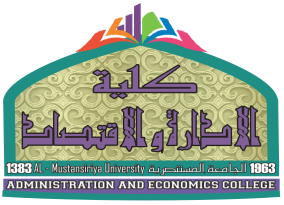   كلية الادارة والاقتصاد      قسم المحاسبة                               المحاسبة المتخصصة                   المرحلة الرابعة                                                احمد سعد      2017-2016                              مفردات المادة :الباب الأول  : المحاسبة في المنشأت الزراعية- الأطار النظري لمحاسبة المنشأت الزراعية : مفهوم الزراعة , الانشطة الرئيسية في النشأت الزراعية , محاسبة التكاليف الزراعية , خصائص النشاط الزراعي وانعكاساته المحاسبية ومعالجاتها .- المعالجة المحاسبية في النشاط الزراعي :* النشاط النباتي :1.المحاصيل الموسمية 2.بساتين الفاكهة * النشاط الحيواني : 1 .ماشية التربية 2 .ماشية التسمين 3 . ماشية العمل الباب الثاني  : المحاسبة في المنشأت النفطية - الأطار النظري لمحاسبة المنشأت النفطية : محاسبة النفط , اهم اختلافات محاسبة النفط عن انواع المحاسبة الاخرى , المراحل الاساسية لصناعة النفط * مرحلة البحث والاستكشاف والمعالجة المحاسبية لها .* احتساب الاطفاء للعقود غير المعدة .* مرحلة الحفر والتطوير والمعالجة المحاسبية لها .* مرحلة الانتاج والتشغيل .* نفاد الابار المنتجة ومعالجتها المحاسبية .                الباب الثاني    المحاسبة في المنشأت النفطية                                                              مثال (2) :  في 31/12/2014  كان لدى احدى الشركات النفطية عقود امتياز غير معدة بكلفة اجمالية 8400000  دينار ومخصص استهلاكها حسب النسبة التي تتبعها الشركة  يبلغ  4620000  واليك العمليات التي تمت في عام 2015 : 1 . في 1/ 2 تم بيع عقد كلفته  1800000  بمبلغ  1900000  دينار كان قد تم شراءه  في  1/6/2010  وبعمر خمس سنوات . 2 . في 15/7  تم شراء عقد جديد بكلفة  3500000  دينار ولمدة ثماني سنوات . 3 . في  1/10  تم التنازل عن عقد كلفته 4000000 دينار تم شراءه في 20/5/2012 وبعمر خمس سنوات . 4 . في  1/11  تم الحصول على ترخيص بالاستطلاع المبدئي في منطقة مساحتها  1000 كم مقابل رسم مقداره 1300000 دينار , وبعد شهر من هذا التاريخ ابرم عقد اتفاق لهذا الترخيص بعد دفع اتعاب محامي بلغت 100000 دينار . المطلوب :  تسجيل القيود اللازمة خلال عام 2015 مع قيود الاطفاء والغلق اذا علمت ان الشركة تتبع طريقة نسبة مئوية من اجمالي رصيد العقود غير المعدة .وأنها توسط المصرف في جميع تعاملاتها النقدية .الحل : نسبة المخصص= مخصص الاطفاء للعقود /  اجمالي رصيد العقود غير المعدة= 4620000/ 8400000  = 55%31/12   4620000    اطفاء العقود غير المعدة                4620000    مخصص اطفاء العقود غير المعدة4620000      أ.خ     4620000     اطفاء العقود غير المعدة                                      العقود غير المعدة8400000                رصيد 31/12        1800000       المصرف       3500000                المصرف              4000000      متنازل عنها      1400000       عقود امتياز معلق        7500000      رصيد13300000                                     13300000       7500000                                                      مخصص اطفاء العقود غير المعدة         4000000         متنازل عنها        4620000      رصيد 31/12           4620000       رصيد          4620000                            4620000                                                 620000 رصيد                                                 3505000     أ.خ                                                  41250001/21900000       المصرف  1800000         عقود غير معدة    100000         أ.خ15/73500000        عقود غير معدة   3500000         المصرف1/104000000       عقود امتياز متنازل عنها    4000000        عقود امتياز غير معدة   4000000      مخصص اطفاء العقود غير المعدة           4000000    عقود امتياز متنازل عنها1/11    1300000       عقود امتياز معلق        1300000        المصرف1/121000000          عقود امتياز معلق           1000000      المصرف1/12 1400000       عقود امتياز غير معدة(1300000+100000)    1400000        عقود امتياز معلق31/12الرصيد المطلوب  :  7500000  *  55%= 4125000 الرصيد الموجود                            =   620000                                                3505000    زيادة       3505000اطفاء العقود غير المعدة    3505000     مخصص اطفاء العقود غير المعدة3505000       أ.خ     3505000    اطفاء العقود غير المعدةمثال (3) : في 31/12/2013 كان لدى احدى شركات النفط عقود امتياز غير معدة وكالاتي : رقم العقد                  الكلفة                 العمر                        تاريخ الشراء 1                    3000000                 2                         20/3/2013 2                    3200000                 4                         15/6/2011 3                    5200000                 5                         1/10/2010وخلال عام 2014 تمت العمليات الاتية : 1 . في 15/2 تم شراء عقد جديد اعطي الرقم  4 بمبلغ  5000000 وبعمر اربع سنوات . 2 . في15/4  تم بيع عقد رقم  2    بمبلغ  3250000  دينار . 3 . في 1/8   تم التنازل عن  60 % من مساحة العقد رقم  1 لعدم جدواه واكتشاف النفط بكميات تجارية في المساحة المتبقية . 4 . في  15/9  تم الحصول على ترخيص بالاستطلاع المبدئي في منطقة مساحتها 1000 كم مقابل رسم مقداره 1200000 دينار . 5 . في 15/10   تم التنازل عن 30 % من مساحة العقد رقم  3 والاحتفاظ بالباقي  . م / تسجيل القيود اللازمة خلال عام  2014 مع  قيود الاطفاء والغلق نهاية العام علما ان سياسة الشركة احتساب الاطفاء على اساس كلفة ومدة كل عقد على حدة , وتوسط المصرف في تعاملاتها .   الحل : 15/2    5000000      عقود امتياز غير معدة      500000       المصرف15/43200000) / 4) * (6.5 / 12) = 433333 	3200000) / 4) * 2           = 1600000       تخص السنوات السابقة3200000) / 4) * (3.5/ 12) = 233333      تخص سنة البيع 3250000        المصرف2333333       اطفاء عقود امتياز غير معدة 20333333     مخصص اطفاء عقود امتياز غير معدة      3200000      عقود امتياز غير معدة      2316666      أ . خ1/83000000 * 60% = 1800000  الجزء التنازل عنه 3000000 – 1800000 = 1200000  الجزء المنتج 1800000     عقود امتياز متنازل عنها  1200000     عقود امتياز منتجة   3000000    عقود امتياز غير معدة 15/9 1200000     عقود امتياز معلق    1200000       المصرف 15/105200000 * 30% = 15600001560000    عقود امتياز متنازل عنها     1560000     عقود امتياز غير معدة  31/12العقد رقم (1) : (1800000 / 2)  * ( 280 / 360 ) = 7000001800000) / 2)  * (7/ 12 )       = 525000 700000     مخصص اطفاء عقود امتياز غير معدة  525000     اطفاء عقود امتياز غير معدة 575000     أ . خ     1800000     عقود امتياز متنازل عنها العقد رقم (2) : تم بيعه  ,   العقد رقم (3) :(5200000 / 5) *(3/ 12) * 30% = 780005200000) / 5) * 3 * 30%      = 936000          تخص السنوات السابقة5200000) / 5) *(9.5/ 12) * 30% = 247000    تخص سنة التنازل1014000     مخصص اطفاء عقود امتياز غير معدة 247000      اطفاء عقود امتياز غير معدة 299000      أ . خ      1560000    عقود امتياز متنازل عنها  اطفاء الجزء المتبقي = ( 5200000  / 5 ) * 70% = 728000 العقد رقم (4) :(5000000 / 4) * ( 10.5/ 12) = 10937501821750    اطفاء عقود امتياز غير معدة ( 728000 + 1093750 )     1821750    مخصص اطفاء عقود امتياز غير معدة 2593750   أ . خ   ( 1821750 + 247000 + 525000 )    2593750      اطفاء عقود امتياز غير معدة 